Program Booklet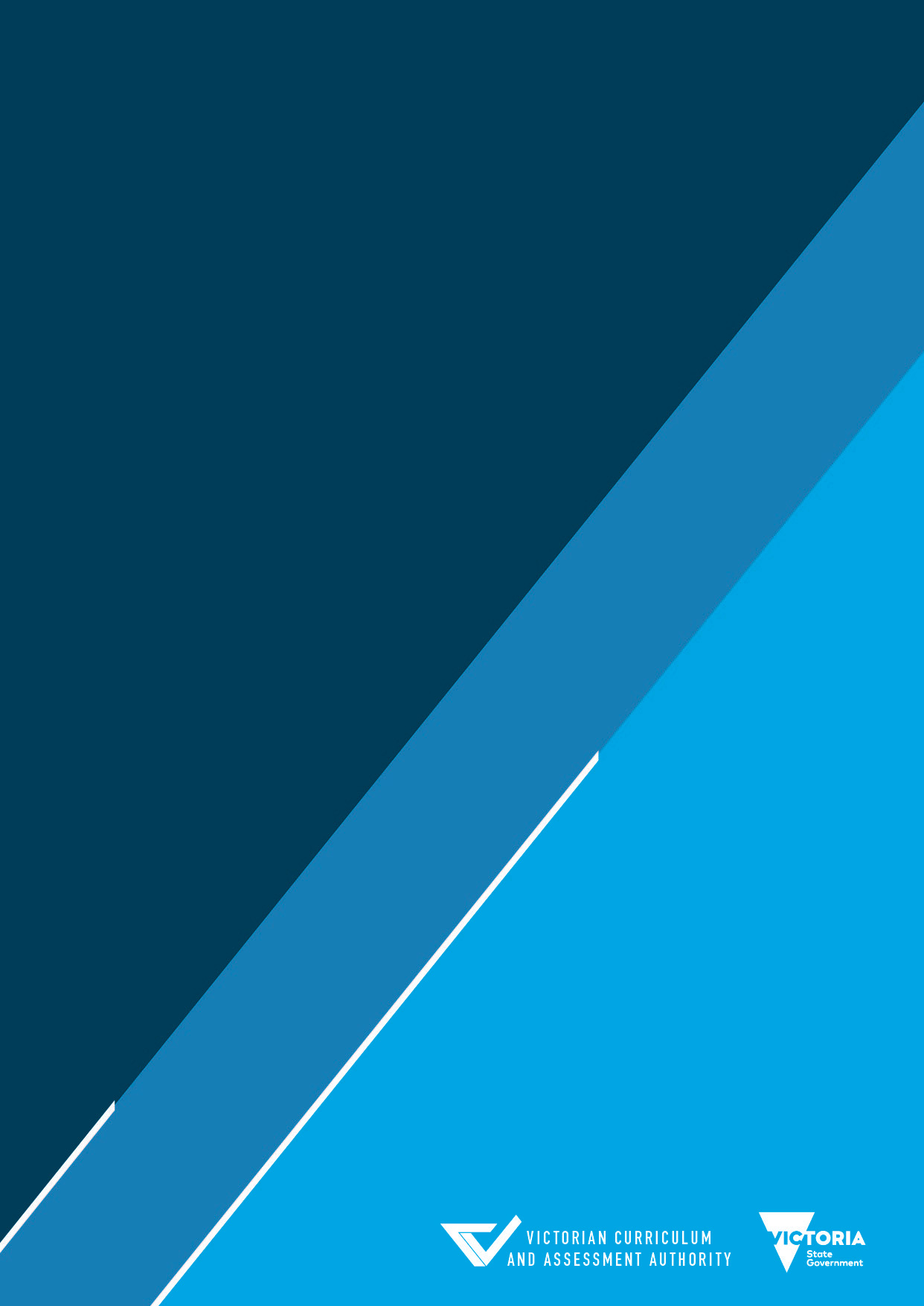 IncorporatingAHC20116 Certificate II in Agriculture (Release 7.0)AHC20122 Certificate II in Agriculture (Release 1.0)AHC20416 Certificate II in Horticulture (Release 3.0)AHC20422 Certificate II in Horticulture (Release 1.0)AHC21020 Certificate II in Conservation and Ecosystem Management (Release 1.0)AHC21216 Certificate II in Rural Operations (Release 1.0)January 2024Modification history Authorised and published by the Victorian Curriculum and Assessment Authority
Level 7, 2 Lonsdale Street
Melbourne VIC 3000ISBN: 978-1-923204-00-3© Victorian Curriculum and Assessment Authority 2024No part of this publication may be reproduced except as specified under the Copyright Act 1968 or by permission from the VCAA. Excepting third-party elements, schools may use this resource in accordance with the VCAA educational allowance. For more information go to www.vcaa.vic.edu.au/Footer/Pages/Copyright.aspx. The VCAA provides the only official, up-to-date versions of VCAA publications. Details of updates can be found on the VCAA website at www.vcaa.vic.edu.au.This publication may contain copyright material belonging to a third party. Every effort has been made to contact all copyright owners. If you believe that material in this publication is an infringement of your copyright, please email the Copyright Manager at vcaa.copyright@education.vic.gov.au. Copyright in materials appearing at any sites linked to this document rests with the copyright owner(s) of those materials and is subject to the Copyright Act. The VCAA recommends you refer to copyright statements at linked sites before using such materials.The VCAA logo is a registered trademark of the Victorian Curriculum and Assessment Authority.ContentsIntroduction	3Program development	3Industry overview	3Training package	3Qualifications / Packaging rules	4VCE VET program details	4Aims	4Scored assessment	4VCE VET credit	4Nominal hour duration	5Duplication	5Sequence	5VCE VET Agriculture, Horticulture, Conservation and Ecosystem Management program structure	7For 2024 2nd year continuing students only	7AHC20116 Certificate II in Agriculture (Rel 7.0)	7For 2024 2nd year continuing students only	10AHC20416 Certificate II in Horticulture (Rel 3)	10For 2024 1st year commencing students only	12AHC20122 Certificate II in Agriculture (Rel 1.0)	12For 2024 1st year commencing students only	15AHC20422 Certificate II in Horticulture (Rel 1.0)	15AHC21020 Certificate II in Conservation and Ecosystem Management (Rel 1.0)	17AHC21216 Certificate II in Rural Operations (Rel 1.0)	19Enrolment advice	23Transition arrangements	23VASS industry group	23Additional information	24Resources	24Appendix	25Credit arrangements	25VASS industry group	25VET credit arrangements	27VCE VM credit arrangements	28VPC credit arrangements	28‘Get VET’ resources	28VCE VET program chart	28Scored assessment	29Study score	29ATAR contribution	29Scored VCE VET program	30Scored VCE VET program with an additional  non-scored stream	30Non-scored VCE VET programs and all other VET	30Structured Workplace Learning	30SWL recognition	31Workplace health and safety	31VCE Season of Excellence	32VCAA professional learning	32IntroductionVCE VET programs are vocational training programs approved by the Victorian Curriculum and Assessment Authority (VCAA). VCE VET programs lead to nationally recognised qualifications, thereby offering students the opportunity to gain the Victorian Certificate of Education (VCE) or the Victorian Certificate of Education Vocational Major (VCE VM), as well as a nationally portable vocational education and training (VET) certificate. VCE VET programs:are fully recognised within the Units 1 to 4 structure of the VCE and the VCE VM. VCE VET units have equal status with other VCE studieswill contribute towards the Victorian Pathways Certificate (VPC)function within the National Training Framework.Program developmentThis iteration of the VCE VET Agriculture, Horticulture, Conservation and Ecosystem Management program was implemented in 2024. It must be used in conjunction with the AHC VCE VET Agriculture, Horticulture, Conservation and Ecosystem Management Training Package (Release 9.0) and qualification(s) – AHC20122 Certificate II in Agriculture (Release 1.0), AHC20422 Certificate II in Horticulture (Release 1.0), AHC21020 Certificate II in Conservation and Ecosystem Management (Release 1.0) and AHC21216 Certificate II in Rural Operations (Release 1.0). This program booklet supersedes the previous VCE VET program booklet published in 2023.VCE VET programs are developed with a reference group of industry and vocational professionals and include a predesignated program structure. Units of competency outside of this structure cannot be delivered as part of a VCE VET program.Industry overviewTraining packageThe agriculture industry is made up of many different sectors, including for example: Arboriculture, Beekeeping, Beef, Crops, Dairy, Goats, Grains, Horses, Irrigation, Permaculture, Pest Management, Pigs, Poultry, Rural Merchandising and Sheep and Wool.Agriculture and Agribusiness are diverse sectors including both plant and animal-based production systems along with supporting Agribusiness enterprises that supply agriculture goods and services. Job roles within the sector range from farmhands, farm business managers and include numerous agricultural service roles. This sector is a leader in the uptake of technology including the use of Geographical Information Systems (GIS) and Geographical Positioning Systems (GPS).The horticulture, conservation and land management industries are made up of many different sectors, including for example: Viticulture, Floriculture, Landscaping, Nursery, Parks and Gardens, Lands, Parks and Wildlife, Turf Management, Pest Management, Permaculture, Irrigation, Weed Management, Seed Testing, Production and Processing, Composting, Community Coordination, Natural Area Restoration and Indigenous Land Management.Production Horticulture is a very diverse industry which involves growing and harvesting fruit or vegetables. Production Horticulture businesses produce fresh and dried fruit and vegetables for local markets, processing and exporting. The range of produce is vast and could include many varieties of different fruits, nuts and vegetables. Many production horticulture businesses operate as farms growing vegetables, while others are based on extensive orchards. Some businesses are intensive and grow fruit, vegetables and mushrooms in controlled environments.Lands, parks and wildlife officers, rangers and managers are involved in the management and maintenance of areas of native and cultural significance. They may be employed by government or non-government organisations. Roles will generally involve a mixture of conservation and restoration tasks as well as tourism, education, construction and pest management.Qualifications / Packaging rulesStudents wishing to be awarded the qualification must successfully complete all required core and elective units of competency. Schools should communicate with their registered training organisation (RTO) partner to ensure the delivery sequence supports this outcome.For further information, visit the National Training Register.AHC20122 Certificate II in Agriculture (Release 1.0)AHC20422 Certificate II in Horticulture (Release 1.0)AHC21020 Certificate II in Conservation and Ecosystem Management (Release 1.0)AHC21216 Certificate II in Rural Operations (Release 1.0)Links to a companion volume implementation guide may be provided as a resource for this qualification. For further information, visit VETNet. VCE VET program detailsAimsThe VCE VET Agriculture, Horticulture, Conservation and Ecosystem Management program aims to:provide participants with the knowledge, skill and competency that will enhance their training and employment prospects in the agriculture, horticulture, conservation, and land management industries.enable participants to gain a recognised credential and to make an informed choice of vocation or career path.Scored assessmentThe VCE VET VCE VET Agriculture, Horticulture, Conservation and Ecosystem Management program does not offer scored assessment.VCE VET credit Students undertaking AHC20122 Certificate II in Agriculture (Release 1.0) are eligible for up to six VCE VET units on their VCE (including VCE VM and VPC) statement of results:four VCE VET units at Units 1 and 2 levela VCE VET Unit 3–4 sequenceStudents undertaking AHC20422 Certificate II in Horticulture (Release 1.0) are eligible for up to six VCE VET units on their VCE, VCE VM or VPC statement of results:four VCE VET units at Units 1 and 2 levela VCE VET Unit 3–4 sequence Students undertaking AHC21020 Certificate II in Conservation and Ecosystem Management (Release 1.0)are eligible for up to six VCE VET units on their VCE, VCE VM or VPC statement of results:four VCE VET units at Units 1 and 2 levela VCE VET Unit 3–4 sequence Students undertaking AHC21216 Certificate II in Rural Operations (Release 1.0)are eligible for up to six VCE VET units on their VCE, VCE VM or VPC statement of results:four VCE VET units at Units 1 and 2 levela VCE VET Unit 3–4 sequence For more information on VCE (including VCE VM and VPC) credit contributions, please refer to the appendix.Nominal hour durationNominal hours represent the supervised structured learning and assessment activities required to sufficiently address the content of each unit of competency.Nominal hours are used to determine credit towards the VCE (including VCE VM and VPC) for VET units of competency.DuplicationWhen a VCE VET program duplicates or is very similar to another VCE study or VET unit of competency in a student’s program, a reduced VCE VET unit entitlement may apply.No significant duplication has been identified between the VCE VET Agriculture, Horticulture, Conservation and Ecosystem Management program and Rural Operations, and other VCE studies.Dual enrolmentsWhen students undertake multiple qualifications within a VCE VET program, care must be taken to ensure the students enrol in all the units of competency only once. Credit for a unit of competency can be counted only once towards the VCE (including VCE VM and VPC).SequenceCertain units of competency will complement each other, lending to coordinated delivery that minimises content overlap. Units of competency have guidelines for different situations and delivery contexts, and a range of delivery sequences is possible. The intention of VCE VET programs is to provide students with a qualification that meets industry expectations. The strong advice and assumption of industry bodies is that the quality of the qualification is compromised when foundation training is neglected.The sequencing of units of competency is determined by the RTO, teacher or trainer; however, it is anticipated that a number of the core units of competency will be undertaken in the first year of the program.VCE VET Agriculture, Horticulture, Conservation and Ecosystem Management program structureFor 2024 2nd year continuing students onlyAHC20116 Certificate II in Agriculture (Rel 7.0)Notes#	these units have prerequisite units of competencyFor 2024 2nd year continuing students onlyAHC20416 Certificate II in Horticulture (Rel 3)For 2024 1st year commencing students onlyAHC20122 Certificate II in Agriculture (Rel 1.0)Notes! this unit requires assessment in a pork production facility.# these units of competency have prerequisites.Skill Sets^ these units of competency in the table above contribute to this skill setAHCSS00080 - Introduction to Carbon Farming Skill Set (4 Units: AHCCFP301, AHCWRK204, AHCWRK205, AHCWRK209~ these units of competency in the table above contribute to this skill setAHCSS00117 - Introduction to Conservation and Ecosystem Management Skill Set (3 units: AHCECR203, AHCFAU202, AHCPCM204.For 2024 1st year commencing students onlyAHC20422 Certificate II in Horticulture (Rel 1.0)Skill Sets^ these units of competency in the table above contribute to this skill setAHCSS00080 - Introduction to Carbon Farming Skill Set (4 Units: AHCCFP301, AHCWRK204, AHCWRK205, AHCWRK209~ these units of competency in the table above contribute to this skill setAHCSS00117 - Introduction to Conservation and Ecosystem Management Skill Set (3 units: AHCECR203, AHCFAU202, AHCPCM204.AHC21020 Certificate II in Conservation and Ecosystem Management (Rel 1.0)Skill Sets^ these units of competency in the table above contribute to this skill setAHCSS00080 - Introduction to Carbon Farming Skill Set (4 Units: AHCCFP301, AHCWRK204, AHCWRK205, AHCWRK209~ these units of competency in the table above contribute to this skill setAHCSS00117 - Introduction to Conservation and Ecosystem Management Skill Set (3 units: AHCECR203, AHCFAU202, AHCPCM204.AHC21216 Certificate II in Rural Operations (Rel 1.0)Notes! this unit requires assessment in a pork production facility.# these units of competency in the table above, have prerequisites.Skill Sets^ these units of competency in the table above contribute to this skill setAHCSS00080 - Introduction to Carbon Farming Skill Set (4 Units: AHCCFP301, AHCWRK204, AHCWRK205, AHCWRK209~ these units of competency in the table above contribute to this skill setAHCSS00117 - Introduction to Conservation and Ecosystem Management Skill Set (3 units: AHCECR203, AHCFAU202, AHCPCM204.Enrolment adviceTransition arrangementsAll students commencing training from January 2024 and beyond will be required to enrol in:AHC20122 Certificate II in Agriculture (Release 1.0) and/or AHC20422 Certificate II in Horticulture (Release 1.0) and/or AHC21020 Certificate II in Conservation and Ecosystem Management (Release 1.0) and/or AHC21216 Certificate II in Rural Operations (Release 1.0).All students continuing training in 2024 should enrol in:AHC20116 Certificate II in Agriculture (Release 7.0) and/orAHC20416 Certificate II in Horticulture (Release 3.0) and/or AHC21020 Certificate II in Conservation and Ecosystem Management (Release 1.0)AHC20116 and AHC20416 will expire on 22 January 2025.VASS industry groupAHC20122 Certificate II in Agriculture (Release 1.0), AHC20422 Certificate II in Horticulture (Release 1.0) and AHC21020 Certificate II in Conservation and Ecosystem Management (Release 1.0) are included within the AHC VASS industry group for credit purposes.For more information on VASS industry groups, please refer to the appendix.Additional informationConsider the following when determining the sequence of a student’s VCE VET Agriculture, Horticulture, Conservation and Ecosystem Management program:Prior to engaging in structured workplace learning (SWL), students must be undertaking or have completed the workplace health and safety unit aligned with the VCE VET Agriculture, Horticulture, Conservation and Ecosystem Management program.ResourcesFor updates or information relating to VCE VET programs, please refer to:the VCE VET program webpagethe VCAA Bulletinthe ‘Get VET’ webpage for videos, success stories, flowcharts and posters designed to support teachers in engaging, informing and inspiring students and parents about VET Delivered to Secondary Students.Supplementary advice is available for scored VCE VET programs on the relevant VCE VET program webpage.AppendixCredit arrangementsVASS industry groupVET credit arrangementsAccruing credit in one certificateStudents may accrue two VCE VET units of credit at Units 1 and 2 level by completing 180 nominal hours in a certificate II or III qualification. Students may further accrue a VCE VET Unit 3–4 sequence by completing an additional 180 nominal hours in the same certificate provided that it is drawn from:a VE1 – VCE VET qualification that provides a Unit 3–4 sequencea VE3 – Other VET qualification at a certificate III level.Where a qualification includes enough nominal hours, further units of credit may be available.Accruing credit across multiple certificatesStudents may accrue two or more VCE VET units of credit at Units 1 and 2 level by completing a minimum of 180 nominal hours across multiple certificate II or III qualifications. From 2024, students may further accrue a VCE VET Unit 3–4 sequence by completing an additional 180 nominal hours in one certificate provided that it is drawn from:the same industry group as at least one certificate from the student’s first 180 hours of VETa VE1 – VCE VET program that provides a Unit 3–4 sequencea VE3 – Other VET qualification at a certificate III level.Accruing credit in a VE2 – SBATStudents may accrue two VCE VET units of credit at Units 1 and 2 level by completing 180 nominal hours in a traineeship or apprenticeship. Students may further accrue a VCE VET Unit 3–4 sequence by completing an additional 180 nominal hours in the same VE2 – SBAT provided that it is drawn from:a VE2 – SBAT qualification that provides a Unit 3–4 sequence.From 2024, where a student accrues their initial VCE VET units of credit at Units 1 and 2 level from a VE1 – VCE VET program or a VE3 – Other VET qualification, the next 180 hours they complete in a VE2 – SBAT will provide a VCE VET Unit 3–4 sequence provided that it is drawn from:a VE2 – SBAT qualification that provides a Unit 3–4 sequence.VCE VM credit arrangementsThe VCE Vocational Major (VM) is a vocational and applied learning program within the VCE designed to be completed over a minimum of two years. The VCE VM will give students greater choice and flexibility to pursue their strengths and interests and develop the skills and capabilities needed to succeed in further education, work and life.For information on credit arrangements, please refer to VCE Vocational Major (VM).VPC credit arrangementsThe Victorian Pathways Certificate (VPC) is an inclusive Year 11 and 12 standards-based certificate that meets the needs of a smaller number of students who are not able or ready to complete the VCE (including the VCE VM). It provides an enriched curriculum and excellent support for students to develop the skills, capabilities and qualities for success in personal and civic life. For information on credit arrangements, please refer to Victorian Pathways Certificate (VPC).‘Get VET’ resourcesDiscover the wide range of VET courses available to secondary school students in Victoria. Explore these helpful ‘Get VET’ resources, including videos and success stories, and talk to the relevant teachers or coordinators at your school to assist you on the right pathway.VET Fast FactsHow VET is differentWhat you get from VETHow VET can prepare you for the futureWhat a VET pathway looks like7 questions to ask yourselfWhich VET are you?VCE VET programsStructured Workplace LearningSchool-based apprenticeship or traineeshipOther VET qualificationsGet a taste of VET careers and trainingWhere to find out more about VETResourcesHear what VET students sayHear what VET teachers sayCareer pathway postersFor more information, please refer to ‘Get VET’.VCE VET program chartThe VCE VET program chart provides a list of all VCE VET programs and shows if they can be undertaken as scored or non-scored. The chart also shows if a program offers Units 1 and 2 and/or a Unit 3–4 sequence.Scored assessmentSome VCE VET programs are scored and offer a scored Unit 3–4 sequence. The study score calculated from the scored Unit 3–4 sequence may contribute to a student’s ATAR as one of the primary four studies or as two available (and permissible) increments.The scored Unit 3–4 sequence must be delivered and assessed in a single enrolment year. Students are strongly advised against undertaking the scored Unit 3–4 sequence without first completing Units 1 and 2 because Unit 3–4 sequences are not designed for standalone study.Study scoreTo be eligible for a study score students must: satisfactorily complete all the units of competency required in the scored Unit 3–4 sequencebe assessed in accordance with the tools and procedures specified in the VCE VET Scored Assessment Guide and program-specific assessment plan templates published annually on the VCAA websiteundertake an examination during the end-of-year examination period, based on the underpinning knowledge and skills in the compulsory units of competency in the scored Unit 3–4 sequence, and in accordance with the current examination specifications.A study score for a scored VCE VET program is based on evidence from two sources: coursework tasks and an examination (or end-of-year performance examination where applicable). The assessment of three VCE VET coursework tasks does not replace the qualification assessments. Both tend to be complementary and may be integrated. Tasks may be designed with both assessment purposes in mind. For further information on scored assessment, including an overview of study score assessment, advice regarding the development of coursework tasks, and integration of study scores with competency assessment, please refer to the VCE VET Scored Assessment Guide.For more information on study scores and ATAR contributions, please refer to Victorian Tertiary Admissions Centre (VTAC). ATAR contributionPlease note that for a Unit 3–4 sequence to be eligible it must come from one certificate enrolment on VASS. Where credit has accrued across multiple certificates, an ATAR contribution may not be available.For more information on study scores and ATAR contributions, please refer to VTAC. Scored VCE VET programStudents wishing to receive an ATAR contribution for a scored VCE VET program must undertake scored assessment for the purpose of achieving a study score.This study score can contribute directly to the ATAR, either as one of the student’s best four studies (the primary four) or as a fifth or sixth study increment.Where a scored Unit 3–4 sequence is used as an increment, the increment will be calculated using 10% of the scaled score.Where a student elects not to receive a study score, no contribution to the ATAR will be available.For more information on study scores and ATAR contributions, please refer to VTAC. Scored VCE VET program with an additional 
non-scored streamSome scored VCE VET programs include both a scored and a non-scored Unit 3–4 sequence.Where a non-scored Unit 3–4 sequence is undertaken, a student may be eligible for a fifth or sixth study increment. Fifth or sixth study increments are calculated using 10% of the fourth study score of the primary four.For more information on study scores and ATAR contributions, please refer to VTAC. For more information on VCE VET programs with scored and non-scored Unit 3–4 sequences, please refer to the VCE VET program chart.Non-scored VCE VET programs and all other VETSome VCE VET programs do not offer scored assessment. A student who achieves a Unit 3–4 sequence from a non-scored VCE VET program may be eligible for an increment towards their ATAR.All other VET, including school-based apprenticeships and traineeships (VE2 – SBATs) where the certificate offers a Unit 3–4 sequence, may contribute towards a student’s ATAR as a fifth or sixth study increment.Increments from a non-scored Unit 3–4 sequence or a Unit 3–4 sequence from all other VET are calculated using 10% of the fourth study score of the primary four.For more information on study scores and ATAR contributions, please refer to VTAC. For more information on whether a Unit 3–4 sequence is available in a certificate, please contact the VET Unit.Please note that for a Unit 3–4 sequence to be eligible it must come from one certificate enrolment on VASS. Where credit has accrued across multiple certificates, an ATAR contribution may not be available.Structured Workplace LearningThe VCAA has determined that Structured Workplace Learning (SWL) is an appropriate and valuable component of all VCE VET programs. SWL involves on-the-job training, during which students are required to master a designated set of skills and competencies related to VCE VET programs.SWL complements the training undertaken at the school/RTO. It provides the context for:enhancement of skills developmentpractical application of industry knowledgeassessment of units of competency, as determined by the RTOincreased employment opportunities.SWL should be spread across the duration of the training program. The VCAA mandates SWL under the following situations:where a period of work placement is mandated for the award of the qualification where the assessment conditions from a unit of competency contain a statement regarding the requirement to demonstrate skills in a workplaceFor more information, please refer to the National Training Register.For more information on SWL, the SWL Manual and the SWL portal, please refer to the Department of Education.Structured Workplace Learning RecognitionThe VCE Structured Workplace Learning (SWL) Recognition for VET study design provides students with the opportunity to gain credit into their VCE (including the VCE VM) or VPC, for undertaking a SWL placement that is aligned to a VE1 VCE VET program or VE2 School-based Apprenticeship or Traineeship (SBAT). To receive recognition and credit, students are required demonstrate satisfactory achievement of the outcomes for the relevant unit of the VCE Structured Workplace Learning Recognition for VET study design outcomes VCE study.For more information please refer to VCE Structured Workplace Learning (SWL) Recognition for VET.Workplace health and safetySchools/RTOs must ensure that workplace health and safety (WHS) is fully addressed in the training program.The principal is responsible for ensuring the school meets its responsibilities for students in SWL arrangements.Where the student will be employed under an SWL arrangement, the principal must be satisfied that the student is undertaking training in the WHS unit of competency before the arrangement can be entered into.Students must be informed of the significance of work-related hazards. They must understand the need for, and the nature of, workplace risk controls such as safe working procedures and the use of personal protective clothing and equipment.Schools must also be satisfied, through their review of the acknowledgement provided by employers on the SWL Arrangement form, that the workplace in question and the activities proposed will not expose a student to risk during their structured work placement.Employers must view their duty of care towards students as essentially no different from that owed to their employees. They must understand that students cannot be expected to possess the judgement or maturity to undertake any task that presents potential risk. This means that no student may be exposed at any time to dangerous plant machinery, equipment, substances, work environments or work practices.On the first morning of their placement, students should be introduced to their supervisor and provided with a formal induction to the workplace. This will include first-aid, emergency and incident reporting arrangements.The student should be given an orientation tour of the workplace, during which any excluded areas or activities should be pointed out. Students should be instructed to report without delay anything they feel may be unsafe. They should be encouraged to ask for help or further instruction if they are not sure of the correct way to carry out any task.Close supervision of students undertaking SWL is essential. Supervisors nominated by the employer must understand all requirements for safely managing a student’s activities. Supervisors must understand that a student may not fully grasp information or instructions the first time they are told. They should encourage students to ask for help if they have forgotten instructions or if they experience difficulty with putting information into practice.For more information, please refer to WorkSafe Victoria.VCE Season of ExcellenceThe VCE Season of Excellence is a five-month annual festival showcasing the outstanding work of senior secondary students from Victorian schools. The VCE Season of Excellence presents work created by VCE (including VCE VM and VPC) and VET students in design, technology, research, multimedia and cinematic, and visual and performing arts through exhibitions, screenings and performances supported by educational talks, forums and panel discussions, catalogues, programs and online material.The annual VCE Season of Excellence comprises 12 concerts (Top Class and Top Acts), two exhibitions (Top Designs and Top Arts), a research presentation program (Top Talks) and multiple screenings of short films (Top Screen) presented at Melbourne’s major cultural venues from February to June.Works on show are by a representative sample of outstanding students from the previous year, for the benefit of current students and teachers.The VCE Season of Excellence is a cross-sectoral project, involving students from government, Catholic and independent schools. Staff from the three sectors are on audition and selection panels. The aim of the VCE Season of Excellence is to provide a benchmark for VCE assessment and curriculum by showcasing exemplary student work and associated education programs.The VCE Season of Excellence audition and selection panels comprise state reviewers and assistant state reviewers for visual arts studies, the chief assessors and assistant chief assessors for performing arts studies, subject association representatives where appropriate, and regional teacher representatives. Regional teacher representatives are appointed every two years through SSMS. VCAA Notices to Schools and the VCAA Bulletin advise when vacancies are available on panels.The VCE Season of Excellence directly supports the VCAA’s goal to support high-quality education, recognise student achievement and best practice for teaching, and encourage students to move into allied work areas and further study.For more information, please refer to VCE Season of Excellence.VCAA professional learningThe VCAA offers a range of professional learning opportunities for principals, teachers and school administration staff.For more information, please refer to VCAA professional learning.VersionStatusRelease dateComments1.0SupersededJanuary 2023Program booklet updated in line with the implementation of the VCE VM and VPC2.0CurrentJanuary 2024Major Review including addition of Rural OperationsContact us if you need this information in an accessible format – for example, large print or audio.Email: vcaa.media.publications@education.vic.gov.au CodeUnit TitleNominal
 HoursUnits 1 to 4Units 1 to 4Units 1 to 4Core units, compulsory for certificate completion:Core units, compulsory for certificate completion:Core units, compulsory for certificate completion:AHCWHS201Participate in work health and safety processes20AHCWRK204Work effectively in the industry20AHCWRK209Participate in environmentally sustainable work practices20Subtotal:Subtotal:60Elective units: Select a minimum of 15 electives with a minimum of 300 hours.Minimum of 7 from Group A. Maximum of 3 imported electives.Elective units: Select a minimum of 15 electives with a minimum of 300 hours.Minimum of 7 from Group A. Maximum of 3 imported electives.Elective units: Select a minimum of 15 electives with a minimum of 300 hours.Minimum of 7 from Group A. Maximum of 3 imported electives.Elective Group A:Elective Group A:Elective Group A:AHCBAC205Assist agricultural crop establishment60AHCBAC206Assist agricultural crop maintenance40AHCBAC207Assist agricultural crop harvesting60AHCBIO203Inspect and clean machinery, tools and equipment to preserve biosecurity20AHCBIO204Follow site biosecurity procedures20AHCCHM201Apply chemicals under supervision30AHCINF201Carry out basic electric fencing operations40AHCINF202Install, maintain and repair farm fencing30AHCINF203Maintain properties and structures30AHCINF204Fabricate and repair metal or plastic structures60AHCIRG220Assist with surface irrigation operations30AHCIRG221Assist with pressurised irrigation operations40AHCLSK202Care for health and welfare of livestock40AHCLSK204Carry out regular livestock observation40AHCLSK205Handle livestock using basic techniques30AHCLSK206Identify and mark livestock20AHCLSK207Load and unload livestock20AHCLSK209Monitor water supplies20AHCLSK210Muster and move livestock25AHCLSK211Provide feed for livestock30AHCLSK219Carry out birthing duties40AHCLSK220Monitor livestock to parturition30AHCMOM202Operate tractors40AHCMOM203Operate basic machinery and equipment20AHCMOM204Undertake operational maintenance of machinery30AHCMOM217Operate quad bikes60AHCPMG201Treat weeds40AHCPMG202Treat plant pests, diseases and disorders30AHCSAW201Conduct erosion and sediment control activities40AHCWRK201Observe and report on weather25AHCWRK205Participate in workplace communications30AHCWRK206Observe enterprise quality assurance procedures30AHCWRK207Collect and record production data30HLTAID010Provide basic emergency life support12MEM18001 #Use hand tools20MEM18002Use power tools/hand held operations20TLID1001Shift materials safely using manual handling methods20Elective Group B:Elective Group B:Elective Group B:ACMEQU202 #Handle horses safely100ACMEQU205Apply knowledge of horse behaviour60ACMHBR201 #Check and treat horses40ACMHBR203 #Provide daily care for horses40AHCAIS202Assist with artificial insemination procedures20AHCBAC208Prepare grain storages40AHCBEK205Prepare and use a bee smoker10AHCBEK206Assemble and maintain beekeeping components25AHCDRG202Maintain drainage systems20AHCDRY202Milk livestock30AHCIRG219Assist with low volume irrigation operations40AHCLSK201Assist with feeding in a production system40AHCLSK213Clean out production sheds20AHCLSK214Maintain production growing environments30AHCLSK215Carry out alpaca handling and husbandry operations30AHCMOM207Conduct front-end loader operations60AHCPHT214Support horticultural crop harvesting25AHCPHT215Plant horticultural crops25AHCPHT216Carry out canopy maintenance25AHCPHT218Carry out post-harvest operations25AHCPLY201Collect store and handle eggs from breeder flocks20AHCPLY202Maintain health and welfare of poultry40AHCPLY203Set up shed for placement of day-old chickens10AHCPLY204Collect and pack eggs for human consumption20AHCPLY205Grade and pack eggs for human consumption20AHCPMG309Apply pest animal control techniques60AHCPRK201Care for health and welfare of pigs40AHCPRK203Move and handle pigs40AHCPRK204Care for weaner pigs40AHCSHG201Crutch sheep40AHCSHG202Assist in preparing for shearing and crutching20AHCSHG205Grind combs and cutters for machine shearing20AHCSHG206Prepare handpiece and downtube for machine shearing20AHCSOL203Assist with soil or growing media sampling and testing30AHCWAT201Set up, operate and maintain water delivery systems for compost40AHCWOL201Pen sheep10AHCWOL202Perform board duties80AHCWOL203Carry out wool pressing10Imported Electives:Imported Electives:Imported Electives:AHCCHM101Follow basic chemical safety rules10AHCLSK316Prepare livestock for competition90AHCLSK317Plan to exhibit livestock80AHCMOM216Operate side by side utility vehicles50AHCNSY207Undertake propagation activities30AHCPCM204Recognise plants40AHCPGD207Plant trees and shrubs20Minimum for Units 1 to 4:Minimum for Units 1 to 4:360CodeUnit TitleNominal 
hoursUnits 1 to 4Units 1 to 4Units 1 to 4Core units, compulsory for certificate completion:Core units, compulsory for certificate completion:Core units, compulsory for certificate completion:AHCPCM201Recognise plants40AHCPMG201Treat weeds40AHCPMG202Treat plant pests, diseases and disorders30AHCSOL202Assist with soil or growing media sampling and testing30AHCWHS201Participate in work health and safety processes20Subtotal:Subtotal:160Elective units: Select a minimum of 10 electives with a minimum of 200 hours. Maximum of 2 imported electives.Elective units: Select a minimum of 10 electives with a minimum of 200 hours. Maximum of 2 imported electives.Elective units: Select a minimum of 10 electives with a minimum of 200 hours. Maximum of 2 imported electives.Electives:Electives:Electives:AHCARB201Apply a range of treatments to trees30AHCCHM201Apply chemical under supervision30AHCINF203Maintain properties and structures30AHCINF204Fabricate and repair metal or plastic structures60AHCIRG215Assist with low volume irrigation operations40AHCIRG217Assist with pressurised irrigation operations40AHCLSC201Assist with landscape construction work30AHCLSC202Construct low-profile timber or modular retaining walls50AHCLSC203Install aggregate paths20AHCLSC204Lay paving30AHCLSC205Install tree protection devices20AHCMOM202Operate tractors40AHCMOM203Operate basic machinery and equipment20AHCMOM204Undertake operational maintenance of machinery30AHCMOM211Operate side by side utility vehicles30AHCMOM212Operate quad bikes60AHCNSY201Pot up plants20AHCNSY202Care for nursery plants30AHCNSY203Undertake propagation activities30AHCNSY204Maintain indoor plants20AHCPCM202Collect, prepare and preserve plant specimens30AHCPGD201Plant trees and shrubs20AHCPGD202Prepare and maintain plant displays35AHCPGD203Prune shrubs and small trees35AHCPGD204Transplant small trees20AHCPGD206Conduct visual inspection of park facilities20AHCTRF201Assist with turf construction30AHCTRF202Prepare turf surfaces for play40AHCTRF203Renovate grassed areas30AHCTRF204Support turf establishment40AHCWRK204Work effectively in the industry20AHCWRK205 ^Participate in workplace communications30AHCWRK206Observe enterprise quality assurance procedures30AHCWRK207Collect and record production data30AHCWRK208Provide information on products and services60AHCWRK209Participate in environmentally sustainable work practices20FWPFGM2207Undertake brushcutting operations40FWPHAR2206Operate a mobile chipper/mulcher30MEM18001CUse hand tools20MEM18002BUse power tools/hand held operations20SIRRINV002Control stock35SIRRMER001Produce visual merchandise displays35SIRRRTF001Balance and secure point-of-sale terminal20SIRXCEG001Engage the customer30SIRXIND002Organise and maintain the store environment20SIRXPDK001Advise on products and services30SIRXSLS001Sell to the retail customer20SIRXSLS002Follow point-of-sale procedures20TLID1001Shift materials safely using manual handling methods20Imported electives:Imported electives:Imported electives:AHCBIO203Inspect and clean machinery, tools and equipment to preserve biosecurity20AHCMOM207Conduct front-end loader operations60AHCPER219Plant and maintain permaculture crops30AHCPER220Harvest permaculture crops30AHCPHT214Support horticultural crop harvesting25AHCPHT215Plant horticultural crops25AHCWRK210Observe and report on weather25Minimum for Units 1 to 4:Minimum for Units 1 to 4:360CodeUnit TitleNominal
 HoursUnits 1 to 4Units 1 to 4Units 1 to 4Core units, compulsory for certificate completion:Core units, compulsory for certificate completion:Core units, compulsory for certificate completion:AHCWHS202Participate in workplace health and safety processes30AHCWRK211Participate in environmentally sustainable work practices30AHCWRK212Work effectively in industry30AHCWRK213Participate in workplace communications40Subtotal:Subtotal:130Elective units: Select a minimum of 12 electives with a minimum of 230 hours.Maximum of 6 imported electives.Elective units: Select a minimum of 12 electives with a minimum of 230 hours.Maximum of 6 imported electives.Elective units: Select a minimum of 12 electives with a minimum of 230 hours.Maximum of 6 imported electives.Elective Group A:Elective Group A:Elective Group A:AHCBAC205Assist agricultural crop establishment60AHCBAC206Assist agricultural crop maintenance40AHCBAC207Assist agricultural crop harvesting60AHCBIO203Inspect and clean machinery, tools and equipment to preserve biosecurity20AHCBIO204Follow site biosecurity procedures20AHCCHM201Apply chemicals under supervision30AHCINF205Carry out basic electric fencing operations40AHCINF206Install, maintain and repair farm fencing30AHCINF207Maintain properties and structures30AHCINF208Fabricate and repair metal or plastic structures60AHCIRG220Assist with surface irrigation operations30AHCIRG221Assist with pressurised irrigation operations40AHCLSK202Care for health and welfare of livestock40AHCLSK204Carry out regular livestock observation40AHCLSK205Handle livestock using basic techniques30AHCLSK206Identify and mark livestock20AHCLSK207Load and unload livestock20AHCLSK209Monitor water supplies20AHCLSK210Muster and move livestock25AHCLSK211Provide feed for livestock30AHCLSK219Carry out birthing duties40AHCLSK220Monitor livestock to parturition30AHCMOM202Operate tractors40AHCMOM203Operate basic machinery and equipment20AHCMOM204Undertake operational maintenance of machinery30AHCMOM207Conduct front-end loader operations60AHCMOM216Operate side by side utility vehicles50AHCMOM217Operate quad bikes60AHCPER216Harvest, treat and store seed40AHCPER222Use and maintain basic hand tools and equipment for garden and farm40AHCPER225Assist with garden soil health and plant nutrition30AHCPMG201Treat weeds40AHCPMG202Treat plant pests, diseases and disorders30AHCSDT309Prepare a working sample40AHCSDT310Identify seeds120AHCSOL203Assist with soil or growing media sampling and testing30AHCWRK210Observe and report on weather20AHCWRK214Observe workplace quality assurance procedures30AHCWRK215Collect and record production data40FBPFSY2002Apply food safety procedures30RIISAM203EUse hand and power tools80TLIB0012Maintain and use hand tools20TLID0020Shift materials safely using manual handling methods20Elective Group B:Elective Group B:Elective Group B:ACMEQU212Handle horses safely100AHCAIS202Assist with artificial insemination procedures20AHCBAC208Prepare grain storages40AHCDRG202Maintain drainage systems20AHCDRY202Milk livestock30AHCIRG219Assist with low volume irrigation operations40AHCLSK201Assist with feeding in a production system40AHCLSK213Clean out production sheds20AHCLSK316Prepare livestock for competition90AHCMOM215Operate commercial lawnmowers40AHCPCM204 ~Recognise plants40AHCPHT214Support horticultural crop harvesting25AHCPHT215Plant horticultural crops25AHCPHT216Carry out canopy maintenance25AHCPHT218Carry out post-harvest operations25AHCPLY208Collect and pack eggs for human consumption30AHCPLY209Grade and pack eggs for human consumption30AHCPLY211Collect, store and handle eggs from breeder flocks30AHCPLY303Maintain health and welfare of poultry50AHCPLY308Set up sheds for placement of poultry20AHCPMG309Apply pest animal control techniques60AHCPRK202 !Move and handle pigs50AHCWOL201Pen sheep10AHCWOL202Perform board duties80AHCWOL203Carry out wool pressing10RIIWHS204EWork safely at heights20Imported Electives:Imported Electives:Imported Electives:AHCBEK205Prepare and use a bee smoker10AHCBEK206Assemble and maintain beekeeping components25AHCCFP301 ^Identify the effects of climate change as a factor in land management60AHCCHM101Follow basic chemical safety rules10AHCECR203 ~Perform basic ecological restoration works40AHCFAU202 ~Recognise fauna40AHCLSK317Plan to exhibit livestock80AHCNSY207Undertake propagation activities30AHCPGD207Plant trees and shrubs20AHCPRK311Care for health and welfare of pigs50AHCSHG201Crutch sheep40AHCSHG202Assist in preparing for shearing and crutching20AHCSHG205Grind combs and cutters for machine shearing20AHCSHG206Prepare handpiece and downtube for machine shearing20AHCWRK204 ^Work effectively in the industry20AHCWRK205 ^Participate in workplace communications30AHCWRK209 ^Participate in environmentally sustainable work practices20FSKNUM008Use whole numbers and simple fractions, decimals and percentages for work15FSKNUM009Use familiar and simple metric measurements for work15FSKOCM006Use oral communication skills to participate in workplace teams10FSKOCM007Interact effectively with others at work10FSKRDG002Read and respond to short and simple workplace signs and symbols10FSKWTG009Write routine workplace texts15HLTAID009Provide cardiopulmonary resuscitation4HLTAID010Provide basic emergency life support12HLTAID011Provide First Aid18MEM11011 #Undertake manual handling20MEM13015Work safely and effectively in manufacturing and engineering40MEM16006 #Organise and communicate information20MEM18001 #Use hand tools20MEM18002 #Use power tools/hand held operations20Minimum for Units 1 to 4:Minimum for Units 1 to 4:360CodeUnit TitleNominal 
hoursUnits 1 to 4Units 1 to 4Units 1 to 4Core units, compulsory for certificate completion:Core units, compulsory for certificate completion:Core units, compulsory for certificate completion:AHCMOM203Operate basic machinery and equipment20AHCPCM204 ~Recognise plants40AHCPGD207Plant trees and shrubs20AHCPMG201Treat weeds40AHCPMG202Treat plant pests, diseases and disorders30AHCSOL203Assist with soil or growing media sampling and testing30AHCWHS202Participate in workplace health and safety processes30AHCWRK211Participate in environmentally sustainable work practices30Subtotal:Subtotal:240Elective units: Select a minimum of 7 electives with a minimum of 120 hours.Maximum of 2 imported electives.Elective units: Select a minimum of 7 electives with a minimum of 120 hours.Maximum of 2 imported electives.Elective units: Select a minimum of 7 electives with a minimum of 120 hours.Maximum of 2 imported electives.Electives:Electives:Electives:AHCARB211Apply treatments to trees30AHCBIO204Follow site biosecurity procedures20AHCCHM201Apply chemicals under supervision30AHCINF207Maintain properties and structures30AHCIRG219Assist with low volume irrigation operations40AHCIRG221Assist with pressurised irrigation operations40AHCLSC206Assist with landscape construction work30AHCLSC209Lay paving30AHCLSC210Install tree protection devices20AHCMOM202Operate tractors40AHCMOM204Undertake operational maintenance of machinery30AHCMOM216Operate side by side utility vehicles50AHCMOM217Operate quad bikes60AHCNSY205Pot up plants20AHCNSY206Care for nursery plants30AHCNSY207Undertake propagation activities30AHCNSY208Maintain indoor plants20AHCPCM202Collect, prepare and preserve plant specimens30AHCPER222Use and maintain basic hand tools and equipment for garden and farm40AHCPGD102Support gardening work10AHCPGD208Prepare and maintain plant displays35AHCPGD209Prune shrubs and small trees35AHCPGD210Transplant shrubs and small trees20AHCTRF208Support turf establishment30AHCWRK210Observe and report on weather20AHCWRK212Work effectively in industry30AHCWRK213Participate in workplace communications40AHCWRK214Observe workplace quality assurance procedures30AHCWRK215Collect and record production data40AHCWRK216Provide information on products and services40BSBCRT201Develop and apply thinking and problem solving skills30RIISAM203EUse hand and power tools80TLID0020Shift materials safely using manual handling methods20Imported electives:Imported electives:Imported electives:AHCBIO203Inspect and clean machinery, tools and equipment to preserve biosecurity20AHCCFP301 ^Identify the effects of climate change as a factor in land management60AHCINF208Fabricate and repair metal or plastic structures60AHCLSC207Construct low-profile timber or modular retaining walls50AHCLSC208Install aggregate paths20AHCMOM207Conduct front-end loader operations60AHCPER219Plant and maintain crops in a permaculture system50AHCPER220Harvest crops in a permaculture system30AHCPGD212Conduct visual inspection of park facilities20AHCPHT214Support horticultural crop harvesting25AHCPHT215Plant horticultural crops25AHCTRF205Assist in the preparation of turf surfaces for play40AHCTRF206Assist with turf construction30AHCTRF207Renovate grassed areas40AHCWRK204 ^Work effectively in the industry20AHCWRK205 ^Participate in workplace communications30AHCWRK209 ^Participate in environmentally sustainable work practices20FSKNUM008Use whole numbers and simple fractions, decimals and percentages for work15FSKNUM009Use familiar and simple metric measurements for work15FSKOCM006Use oral communication skills to participate in workplace teams10FSKOCM007Interact effectively with others at work10FSKRDG002Read and respond to short and simple workplace signs and symbols10FSKWTG009Write routine workplace texts15FWPCOT2266Operate brush cutter40HLTAID009Provide cardiopulmonary resuscitation4HLTAID010Provide basic emergency life support12HLTAID011Provide First Aid18Minimum for Units 1 to 4:Minimum for Units 1 to 4:360CodeUnit TitleNominal 
HoursUnits 1 to 4Units 1 to 4Units 1 to 4Compulsory units:Compulsory units:Compulsory units:AHCWHS201Participate in work health and safety processes  20AHCWRK209 ^Participate in environmentally sustainable work practices20Subtotal:Subtotal:40Elective units: Select a minimum of 13 electives with a minimum of 320 hours.a minimum of four units must be selected from Group A the remaining electives may be drawn from Group A, B or Ca maximum of three units may be selected from Group C.Elective units: Select a minimum of 13 electives with a minimum of 320 hours.a minimum of four units must be selected from Group A the remaining electives may be drawn from Group A, B or Ca maximum of three units may be selected from Group C.Elective units: Select a minimum of 13 electives with a minimum of 320 hours.a minimum of four units must be selected from Group A the remaining electives may be drawn from Group A, B or Ca maximum of three units may be selected from Group C.Elective Group A:Elective Group A:Elective Group A:AHCBIO203Inspect and clean machinery, tools and equipment to preserve biosecurity20AHCECR201Capture digital media for fieldwork 30AHCECR202Maintain wildlife habitat refuges40AHCECR203 ~Perform basic ecological restoration works40AHCECR305Collect native seed40AHCFAU202 ~Recognise fauna40AHCILM201Maintain cultural places20AHCILM202Observe and report plants or animals40AHCILM203Record information about Country40AHCLPW201Operate a handheld GPS device30AHCPCM202Collect, prepare and preserve plant specimens30AHCPCM204 ~Recognise plants40AHCPGD206Conduct visual inspection of park facilities20AHCPMG201Treat weeds40AHCPMG202Treat plant pests, diseases and disorders30AHCSAW202Recognise landforms and soil types50AHCSAW203Conduct erosion and sediment control activities 40AHCWRK202Observe environmental work practices20AHCWRK204 ^Work effectively in the industry20AHCWRK205 ^Participate in workplace communications30AHCWRK312Operate in isolated and remote situations40PUALAW001Protect and preserve incident scene20SITXCCS002Provide visitor information35Elective Group B:Elective Group B:Elective Group B:AHCCHM201Apply chemicals under supervision30AHCINF201Carry out basic electric fencing operations40AHCINF202Install, maintain and repair farm fencing30AHCINF203Maintain properties and structures30AHCLSC201Assist with landscape construction work30AHCLSC203Install aggregate paths20AHCLSC205Install tree protection devices20AHCMOM202Operate tractors40AHCMOM203Operate basic machinery and equipment20AHCMOM204Undertake operational maintenance of machinery30AHCNSY206Care for nursery plants30AHCNSY207Undertake propagation activities30AHCPGD201Plant trees and shrubs20AHCSOL203Assist with soil or growing media sampling and testing30 AHCWRK201Observe and report on weather25AHCWRK206Observe enterprise quality assurance procedures30AHCWRK207Collect and record production data30AHCWRK208Provide information on products and services60BSBINS201Process and maintain workplace information 30BSBTEC201Use business software applications60HLTAID009Provide cardiopulmonary resuscitation4HLTAID010Provide basic emergency life support12HLTAID011Provide first aid18HLTAID013Provide first aid in remote or isolated site28TLID1001Shift materials safely using manual handling methods20Group C (Imported electives):Group C (Imported electives):Group C (Imported electives):AHCCFP301 ^Identify the effects of climate change as a factor in land management60AHCECR307Read and interpret maps40SITTGDE002Work as a guide90Minimum for Units 1 to 4:Minimum for Units 1 to 4:360CodeUnit TitleNominal
 HoursUnits 1 to 4Units 1 to 4Units 1 to 4Compulsory units:Compulsory units:Compulsory units:AHCWHS201Participate in work health and safety processes20AHCWRK204 ^Work effectively in the industry20AHCWRK209 ^Participate in environmentally sustainable work practices20Subtotal:Subtotal:60Elective units: Select a minimum of 12 electives with a minimum of 300 hours. Minimum 7 units of competency must be from Group A (AHC Units) below and at AQF level 2. You may select up to 5 from Group B (Non AHC Training Packages) with a combination of no more than 3 non-AHC training packages. For example, 2 ACM units, 2 BSB units and 1 FBP unit.Elective units: Select a minimum of 12 electives with a minimum of 300 hours. Minimum 7 units of competency must be from Group A (AHC Units) below and at AQF level 2. You may select up to 5 from Group B (Non AHC Training Packages) with a combination of no more than 3 non-AHC training packages. For example, 2 ACM units, 2 BSB units and 1 FBP unit.Elective units: Select a minimum of 12 electives with a minimum of 300 hours. Minimum 7 units of competency must be from Group A (AHC Units) below and at AQF level 2. You may select up to 5 from Group B (Non AHC Training Packages) with a combination of no more than 3 non-AHC training packages. For example, 2 ACM units, 2 BSB units and 1 FBP unit.Elective Group A:Elective Group A:Elective Group A:AHCAIS202Assist with artificial insemination procedures20AHCARB211Apply treatments to trees30AHCBAC205Assist agricultural crop establishment60AHCBAC206Assist agricultural crop maintenance40AHCBAC207Assist agricultural crop harvesting60AHCBAC208Prepare grain storages40AHCBEK205Prepare and use a bee smoker10AHCBEK206Assemble and maintain beekeeping components25AHCBIO203Inspect and clean machinery, tools and equipment to preserve biosecurity20AHCBIO204Follow site biosecurity procedures20AHCCFP301 ^Identify the effects of climate change as a factor in land management60AHCCHM101Follow basic chemical safety rules10AHCCHM201Apply chemicals under supervision30AHCDRG202Maintain drainage systems20AHCDRY202Milk livestock30AHCECR201Capture digital media for fieldwork30AHCECR202Maintain wildlife habitat refuges40AHCECR203 ~Perform basic ecological restoration works40AHCECR305Collect native seed40AHCECR307Read and interpret maps40AHCFAU202 ~Recognise fauna40AHCILM201Maintain cultural places20AHCINF201Carry out basic electric fencing ops40AHCINF202Install, maintain & repair farm fencing30AHCINF205Carry out basic electric fencing operations40AHCINF206Install, maintain and repair farm fencing30AHCINF207Maintain properties and structures30AHCINF208Fabricate and repair metal or plastic structures60AHCIRG219Assist with low volume irrigation operations40AHCIRG220Assist with surface irrigation operations30AHCIRG221Assist with pressurised irrigation operations40AHCLPW201Operate a handheld GPS device30AHCLSC206Assist with landscape construction work30AHCLSC207Construct low-profile timber or modular retaining walls50AHCLSC208Install aggregate paths20AHCLSC209Lay paving30AHCLSC210Install tree protection devices20AHCLSK201Assist with feeding in a production system40AHCLSK202Care for health and welfare of livestock40AHCLSK204Carry out regular livestock observation40AHCLSK205Handle livestock using basic techniques30AHCLSK206Identify and mark livestock20AHCLSK207Load and unload livestock20AHCLSK209Monitor water supplies20AHCLSK210Muster and move livestock25AHCLSK211Provide feed for livestock30AHCLSK213Clean out production sheds20AHCLSK219Carry out birthing duties40AHCLSK220Monitor livestock to parturition30AHCLSK305Maintain livestock water supplies30AHCLSK316Prepare livestock for competition90AHCLSK317Plan to exhibit livestock80AHCMOM202Operate tractors40AHCMOM203Operate basic machinery and equipment20AHCMOM204Undertake operational maintenance of machinery30AHCMOM207Conduct front-end loader operations60AHCMOM215Operate commercial lawnmowers40AHCMOM216Operate side by side utility vehicles50AHCMOM217Operate quad bikes60AHCNSY205Pot up plants20AHCNSY206Care for nursery plants30AHCNSY207Undertake propagation activities30AHCNSY208Maintain indoor plants20AHCOCM201Maintain cultural sites20AHCOCM202Observe and report plants or animals40AHCOCM203Record information about Country40AHCPCM202Collect, prepare and preserve plant specimens30AHCPCM204 ~Recognise plants40AHCPER216Harvest, treat and store seed40AHCPER219Plant and maintain crops in a permaculture system50AHCPER220Harvest crops in a permaculture system30AHCPER222Use and maintain basic hand tools and equipment for garden and farm40AHCPER225Assist with garden soil health and plant nutrition30AHCPGD102Support gardening work10AHCPGD206Conduct visual inspec of park facilities20AHCPGD207Plant trees and shrubs20AHCPGD208Prepare and maintain plant displays35AHCPGD209Prune shrubs and small trees35AHCPGD210Transplant shrubs and small trees20AHCPGD212Conduct visual inspection of park facilities20AHCPHT214Support horticultural crop harvesting25AHCPHT215Plant horticultural crops25AHCPHT216Carry out canopy maintenance25AHCPHT218Carry out post-harvest operations25AHCPLY208Collect and pack eggs for human consumption30AHCPLY209Grade and pack eggs for human consumption30AHCPLY211Collect, store and handle eggs from breeder flocks30AHCPLY303Maintain health and welfare of poultry50AHCPLY308Set up sheds for placement of poultry20AHCPMG201Treat weeds40AHCPMG202Treat plant pests, diseases and disorders30AHCPMG309Apply pest animal control techniques60AHCPRK202 !Move and handle pigs50AHCPRK311Care for health and welfare of pigs50AHCSAW202Recognise landforms and soil types50AHCSAW203Conduct erosion and sediment control activities40AHCSDT309Prepare a working sample40AHCSDT310Identify seeds120AHCSHG201Crutch sheep40AHCSHG202Assist in preparing for shearing and crutching20AHCSHG205Grind combs and cutters for machine shearing20AHCSHG206Prepare handpiece and downtube for machine shearing20AHCSOL203Assist with soil or growing media sampling and testing30AHCTRF205Assist in the preparation of turf surfaces for play40AHCTRF206Assist with turf construction30AHCTRF207Renovate grassed areas40AHCTRF208Support turf establishment30AHCWHS202Participate in workplace health and safety processes30AHCWOL201Pen sheep10AHCWOL202Perform board duties80AHCWOL203Carry out wool pressing10AHCWRK103Contribute to animal care30AHCWRK202Observe environmental work practices20AHCWRK205 ^Participate in workplace communications30AHCWRK206Observe enterprise quality assurance30AHCWRK208Provide info on products and services60AHCWRK210Observe and report on weather20AHCWRK213Participate in workplace communications40AHCWRK214Observe workplace quality assurance procedures30AHCWRK215Collect and record production data40AHCWRK216Provide information on products and services40AHCWRK312Operate in isolated & remote situations40AHCWRK323Operate in isolated and remote situations40Elective Group B:Elective Group B:Elective Group B:Group B (Other training packages) You may select up to 5 units from a combination of no more than 3 non-AHC training packages listed below. For example, 2 ACM units, 2 BSB units and 1 FBP unit.Group B (Other training packages) You may select up to 5 units from a combination of no more than 3 non-AHC training packages listed below. For example, 2 ACM units, 2 BSB units and 1 FBP unit.Group B (Other training packages) You may select up to 5 units from a combination of no more than 3 non-AHC training packages listed below. For example, 2 ACM units, 2 BSB units and 1 FBP unit.ACMEQU212Handle horses safely100BSBCRT201Develop and apply thinking and problem solving skills30BSBINS201Process and maintain workplace information30BSBTEC201Use business software applications60FBPFSY2002Apply food safety procedures30FSKNUM008Use whole numbers and simple fractions, decimals and percentages for work15FSKNUM009Use familiar and simple metric measurements for work15FSKOCM006Use oral communication skills to participate in workplace teams10FSKOCM007Interact effectively with others at work10FSKRDG002Read and respond to short and simple workplace signs and symbols10FSKWTG009Write routine workplace texts15FWPCOT2266Operate brush cutter40HLTAID009Provide cardiopulmonary resuscitation4HLTAID010Provide basic emergency life support12HLTAID011Provide First Aid18HLTAID013Provide First Aid in remote or isolated site28MEM11011 #Undertake manual handling20MEM13015Work safely and effectively in manufacturing and engineering40MEM16006 #Organise and communicate information20MEM18001 #Use hand tools20MEM18002 #Use power tools/hand held operations20PUALAW001Protect and preserve incident scene20RIISAM203EUse hand and power tools80RIIWHS204EWork safely at heights20SITTGDE014Work as a guide90SITXCCS010Provide visitor information35TLIB0012Maintain and use hand tools20TLID0020Shift materials safely using manual handling methods20Minimum for Units 1 to 4:Minimum for Units 1 to 4:360VCE VET programVASS industry groupVCE VET Agriculture, Horticulture, Conservation and Ecosystem ManagementCertificate II in AgricultureAHCCertificate II in Conservation and Ecosystem ManagementAHCCertificate II in HorticultureAHCCertificate II in Rural OperationsAHCVCE VET Animal CareCertificate II in Animal CareACMVCE VET Applied Fashion Design and TechnologyCertificate II in Applied Fashion Design and TechnologyMSTCertificate II in Apparel, Fashion and TextilesMSTVCE VET Applied LanguageCertificate II in Applied LanguageGENCertificate III in Applied LanguageGENVCE VET AutomotiveCertificate II in Automotive Vocational PreparationAURVCE VET Building and ConstructionCertificate II in Building and Construction Pre-apprenticeshipCPCCertificate II in Construction PathwaysCPCVCE VET BusinessCertificate II in Workplace SkillsBSBCertificate III in BusinessBSBVCE VET CiscoCISCO CCNA v7ICTVCE VET Civil InfrastructureCertificate II in Civil ConstructionRIIVCE VET Community ServicesCertificate II in Active VolunteeringCHCCertificate II in Community ServicesCHCCertificate III in Community ServicesCHCCertificate III in Early Childhood Education and CareCHCVCE VET Creative and Digital MediaCertificate II in Creative IndustriesCUACertificate III in Screen and MediaCUAVCE VET DanceCertificate II in DanceCUACertificate III in DanceCUAVCE VET Electrical IndustryCertificate II in Electrotechnology (pre-vocational)UEECertificate II in Electrotechnology (Career Start)UEEVCE VET Engineering StudiesCertificate II in Engineering StudiesMEMVCE VET Equine Studies Certificate III in Equine StudiesACMVCE VET Events and TourismCertificate II in EventsSITCertificate II in TourismSITCertificate III in TourismSITVCE VET FurnishingCertificate II in Furniture Making PathwaysMSFVCE VET Hair and BeautyCertificate II in Retail CosmeticsSHBCertificate II in Salon AssistantSHBCertificate III in Beauty ServicesSHBCertificate III in Make-UpSHBVCE VET HealthCertificate II in Health Support ServicesHLTCertificate III in Allied Health Assistance incorporating:Certificate III in Health Services AssistanceHLTVCE VET HospitalityCertificate II in HospitalitySITCertificate II in CookerySITVCE VET Information and Communications Technology	Certificate II in Applied Digital TechnologiesICTCertificate III in Information TechnologyICTVCE VET Integrated TechnologiesCertificate II in Integrated TechnologiesICTVCE VET Laboratory SkillsCertificate II in Sampling and MeasurementMSLCertificate III in Laboratory SkillsMSLVCE VET MusicCertificate II in MusicCUACertificate III in Music (Performance)CUACertificate III in Music (Sound Production)CUAVCE VET PlumbingCertificate II in Plumbing (Pre-apprenticeship)CPCVCE VET Small BusinessCertificate II in Small Business (Operations/Innovation)BSBCertificate II in Small Business Operations and InnovationBSBVCE VET Sport and RecreationCertificate II in Outdoor RecreationSISCertificate II in Sport and RecreationSISCertificate III in Sport, Aquatics and RecreationSISVCE VET Visual ArtsCertificate II in Visual ArtsCUACertificate III in Visual ArtsCUA